В соответствии с Федеральным законом от 06 октября 2003 № 131-ФЗ «Об общих принципах организации местного самоуправления в Российской Федерации», Постановлением Правительства Российской Федерации от 30 декабря 2017 года № 1710 «Об утверждении государственной программы Российской Федерации «Обеспечение доступным и комфортным жильем и коммунальными услугами граждан Российской Федерации», Приказом Министерства строительства и жилищно-коммунального хозяйства Российской Федерации от 18 марта 2019 года № 162/пр «Об утверждении методических рекомендаций по подготовке государственных программ субъектов Российской Федерации и муниципальных программ формирования современной городской среды в рамках реализации федерального проекта «Формирование комфортной городской среды», Постановлением Администрации Приморского края от 30 декабря 2019 года № 944-па «Об утверждении государственной программы Приморского края «Формирование современной городской среды муниципальных образований Приморского края», Уставом Уссурийского городского округа, постановлением администрации Уссурийского городского округа от 30 ноября 2017 года                    № 3570-НПА «Об утверждении муниципальной программы «Формирование современной городской среды Уссурийского городского округа» на 2018 - 2030 годы», в целях приведения в соответствие с действующим законодательством ПОСТАНОВЛЯЕТ:1. Внести в постановление администрации Уссурийского городского округа от 29 ноября 2017 года № 3543-НПА НПА «Об утверждении Порядка проведения общественного обсуждения проекта муниципальной программы «Формирование современной городской среды Уссурийского городского округа» на 2018-2027 годы, в том числе при внесении в нее изменений»  (далее – Постановление) следующие изменения:а) в заголовке Постановления слова «на 2018 - 2027 годы» заменить словами «на 2018-2030 годы»;б) в  пункте 1 Постановления слова «на 2018 - 2027 годы» заменить словами «на 2018-2030 годы»; в) в Порядке проведения общественного обсуждения проекта муниципальной программы «Формирование современной городской среды Уссурийского городского округа» на 2018 - 2030 годы, в том числе при внесении в нее изменений, утвержденном Постановлением (далее – Порядок):в пункте 1 слова «на 2018 - 2027 годы» заменить словами «на 2018-2030 годы»;в пункте 6 слова «на 2018 - 2027 годы» заменить словами «на 2018-
2030 годы», слова «на 2019 - 2027 годы» заменить словами «на 2019 – 2030 годы»;г) Приложение № 1 «Извещение о проведении общественного обсуждения проекта муниципальной программы "Формирование современной городской среды Уссурийского городского округа" на 2018 - 2027 годы, в том числе при внесении в нее изменений» к Порядку изложить в новой редакции (прилагается);д) в Приложении № 2 «Замечания (предложения) к проекту муниципальной программы «Формирование современной городской среды Уссурийского городского округа» на 2018 – 2027 годы, в том числе при внесении в нее изменений» к Порядку;в заголовке слова «на 2018 – 2027 годы» заменить словами «на 2018-2030 годы». 2. Управлению культуры администрации Уссурийского городского округа (Тесленко) опубликовать настоящее постановление в средствах массовой информации.3. Управлению делами аппарата администрации Уссурийского городского округа (Болтенко) разместить настоящее постановление
на официальном сайте администрации Уссурийского городского округа.ГлаваУссурийского городского округа                                                           Е.Е. Корж$docstamp$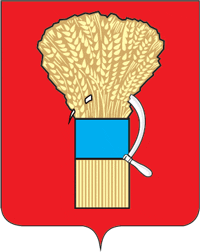 АдминистрацияУссурийского городского округаПриморского краяПостановлениег. Уссурийск